Revista Presei16 iunie 2017 AGERPREShttps://www.agerpres.ro/comunicate/2017/06/15/comunicat-de-presa-primaria-sectorului-6-16-49-31100 de bătrâni din centrul Floare Roșie fac terapie cu animaleProiectul 'Câini pentru oameni', încheiat între Fundația Vier Pfoten și Direcția Generală de Asistență Socială și Protecția Copilului sector 6, a demarat în urmă cu 5 ani.Inițial, programul a fost aplicat ca metodă de terapie complementară pentru recuperarea copiilor cu dizabilități mintale din Sectorul 6. Pe parcurs, programul a fost extins și la seniorii rezidenți ai Centrului pentru Persoane Vârstnice 'Floare Roșie'.Aceștia primesc săptămânal, vizita prietenilor capabili să le ofere afecțiune necondiționată.Proiectul 'Câini pentru oameni' a implementat la nivelul serviciilor sociale din România un procedeu terapeutic cunoscut și folosit de mult timp în țările occidentale. Interacțiunea dintre om și câine a fost analizată de psihologi și specialiști în studiul comportamental, fiind considerată astăzi un instrument terapeutic de valoare, cu aplicabilitate în diferite domenii.Terapia are darul de a stimula procese cognitive și de a genera comportamente cu rol benefic în rândul persoanelor vârstnice.Sub supravegherea specialiștilor de la Vier Pfoten și a psihologilor din centru, în fiecare zi de miercuri, persoanele vîrstnice din Centru Floare Roșie beneficiază de acest tip de terapie.'Bătrânii din centre tind să se izoleze și să devină foarte pasivi, iar în multe cazuri apare depresia. Un obiectiv foarte important este să le activăm comportamental și să-i scoatem din saloane, având ca pretext activitățile cu câinii. Se poate vedea o mare schimbare în comportamentul rezidenților, o îmbunătățire a tonusului, a atitudinii și disponibilității de a comunica', explică Victor Chitic, psihologul echipei 'Câini pentru oameni'.Serviciul Relații cu Mass-Media, Societatea Civilă, Protocol Evenimenteultima-ora.ro https://ultima-ora.ro/100-de-batrani-din-centrul-floare-rosie-fac-terapie-cu-animale/100 de bătrâni din centrul Floare Roşie fac terapie cu animaleProiectul “Câini pentru oameni”, încheiat între Fundaţia Vier Pfoten şi Direcţia Generală de Asistenţă Socială şi Protecţia Copilului sector 6, a demarat în urmă cu 5 ani.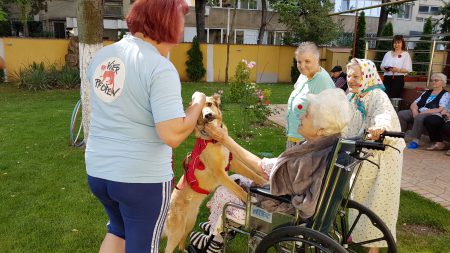 Iniţial, programul  a fost aplicat ca metodă de terapie complementară  pentru recuperarea copiilor cu dizabilităţi mintale din Sectoul 6. Pe parcurs, programul a fost extins şi la seniorii rezidenţi  ai Centrului pentru Persoane Vârstnice “Floare Roşie’. Aceştia  primesc  săptămânal, vizita prietenilor capabili să le ofere afecţiune necondiţionată.Proiectul „Câini pentru oameni” a implementat la nivelul serviciilor sociale din România un procedeu terapeutic cunoscut şi folosit de mult timp în ţările occidentale. Interacţiunea dintre om şi câine a fost analizată de psihologi şi specialişti în studiul comportamental, fiind considerată astăzi un instrument terapeutic de valoare, cu aplicabilitate în diferite domenii. Terapia are darul de a stimula procese cognitive şi de a genera comportamente cu rol benefic în rândul persoanelor vârstnice.Sub supravegherea specialiştilor de la Vier Pfoten şi a psihologilor din centru, în fiecare zi de miercuri, persoanele varstnice din Centru Floare Rosie beneficiaza de acest tip de terapie.„Bătrânii din centre tind să se izoleze şi să devină foarte pasivi, iar în multe cazuri apare depresia. Un obiectiv foarte important este să le activăm comportamental şi să-i scoatem din saloane, având ca pretext activităţile cu câinii. Se poate vedea o mare schimbare în comportamentul rezidenţilor, o îmbunătăţire a tonusului, a atitudinii şi disponibilităţii de a comunica”, explică Victor Chitic, psihologul echipei „Câini pentru oameni”. Post Views: 54palo.rowww.palo.ro http://www.palo.ro/a/comunicat-de-presC483-primC483ria-sectorului-6-542479#sthash.aoqdxmAa.dpuf Comunicat de presă - Primăria Sectorului 6Inițial, programul a fost aplicat ca metodă de terapie complementară pentru recuperarea copiilor cu dizabilități mintale din Sectorul 6.Sub supravegherea specialiștilor de la Vier Pfoten și a psihologilor din centru, în fiecare zi de miercuri, persoanele vîrstnice din Centru Floare Roșie beneficiază de acest tip de terapie.Proiectul 'Câini pentru oameni' a implementat la nivelul serviciilor sociale din România un procedeu terapeutic cunoscut și folosit de mult timp în țările occidentale.Aceștia primesc săptămânal, vizita prietenilor capabili să le ofere afecțiune necondiționată.index-stiri.roindex-stiri.ro/100-de-batrani-din-centrul-floare-rosie-fac-terapie-cu-animale-5201651 100 de bătrâni din centrul Floare Roșie fac terapie cu animaleProiectul 'Câini pentru oameni', încheiat între Fundația Vier Pfoten și Direcția Generală de Asistență Socială și Protecția Copilului sector 6, a demarat în urmă cu 5 ani.Inițial, programul a fost aplicat ca metodă de terapie complementară pentru recuperarea copiilor cu dizabilități mintale din Sectorul 6. Pe parcurs, programul a fost extins și la seniorii rezidenți ai Centrului pentru Persoane Vârstnice 'Floare Roșie'.Aceștia primesc săptămânal, vizita prietenilor capabili să le ofere afecțiune necondiționată.Proiectul 'Câini pentru oameni' a implementat la nivelul serviciilor sociale din România un procedeu terapeutic cunoscut și folosit de mult timp în țările occidentale. Interacțiunea dintre om și câine a fost analizată de psihologi și specialiști în studiul comportamental, fiind considerată astăzi un instrument terapeutic de valoare, cu aplicabilitate în diferite domenii.Terapia are darul de a stimula procese cognitive și de a genera comportamente cu rol benefic în rândul persoanelor vârstnice.Sub supravegherea specialiștilor de la Vier Pfoten și a psihologilor din centru, în fiecare zi de miercuri, persoanele vîrstnice din Centru Floare Roșie beneficiază de acest tip de terapie.'Bătrânii din centre tind să se izoleze și să devină foarte pasivi, iar în multe cazuri apare depresia. Un obiectiv foarte important este să le activăm comportamental și să-i scoatem din saloane, având ca pretext activitățile cu câinii. Se poate vedea o mare schimbare în comportamentul rezidenților, o îmbunătățire a tonusului, a atitudinii și disponibilității de a comunica', explică Victor Chitic, psihologul echipei 'Câini pentru oameni'.Serviciul Relații cu Mass-Media, Societatea Civilă, Protocol EvenimentePaginaPublicaţieTitlu2AGERPRES100 de bătrâni din centrul Floare Roșie fac terapie cu animale3ultima-ora.ro 100 de bătrâni din centrul Floare Roșie fac terapie cu animale4palo.ro100 de bătrâni din centrul Floare Roșie fac terapie cu animale4index-stiri.ro100 de bătrâni din centrul Floare Roșie fac terapie cu animale